TitleA.B. Firstauthor*, C. Firstcoauthor** and D.E. Secondcoauthor** Department, School, University Affiliation** Department, School, University Affiliatione-mail: e-mail address of the first (and presenting) authorPrepare Papers in Two-Column Format for the Proceedings 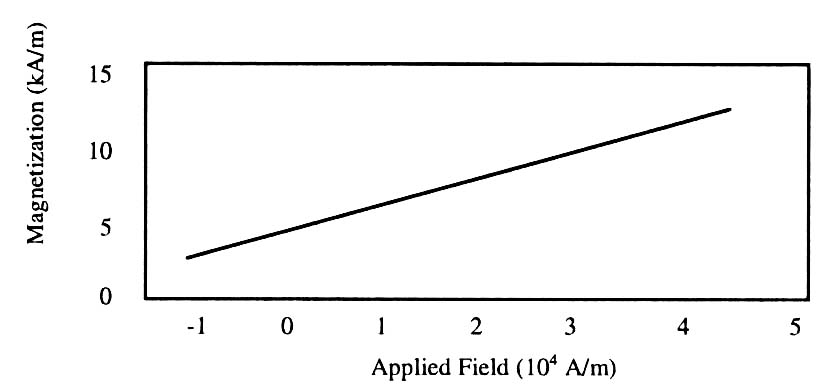 IntroductionYour goal is to prepare an extended abstract for submission to the 14th Multidisciplinary International Student Workshop 2023 (MISW2023) and its publication in the conference proceedings. For additional information, please contact the following email: miura.s.aj-misw2023@ml.m.titech.ac.jpFull-Sized Camera-Ready (CR) CopyPrepare your paper in full-size format on A4 paper (210 x 297 mm).Type sizes and typefaces: Follow the type sizes specified in Table I. Times New Roman is the preferred font.Margins: top & bottom = 25 mm, left & right = 20 mm.The column width is 82 mm (3.23 in). The space between the two columns is 6 mm (0.24 in). Paragraph indentation is 3.5 mm (0.14 in).Left- and right-justify your columns. Use tables and figures to adjust the column length. PagesYou are allowed only one page for your extended abstract. You can freely divide your abstract into different sections and name them as you like, as long as it fits one page.Helpful HintsFigures and TablesFigure captions should be centered below the figures, and table captions should be centered above. Put units in parentheses on the figure axis labels. Please prepare your figures with consideration of cleanliness. Color figures are acceptable. Please use shades of gray, line thickness, or dashes to compare data in line graphs. Figure label fonts should be visible (recommend: > 10-point type).EquationsNumber equations consecutively with equation numbers in parentheses flush in the right margin, as in (1). Italicize Roman symbols for quantities and variables, but not Greek symbols. Use parentheses to avoid ambiguities in denominators. Punctuate equations with commas or periods when they are part of a sentence, as in	.	(1)ReferencesNumber  citations consecutively in square brackets [1]. Punctuation follows the bracket [2]. Refer simply to the reference number, as in [3]. Give all authors’ names. For paper title, capitalize the first letter of each word except for conjunctions, prepositions, and proper nouns starting in small letters.ReferencesT. Koudai, O. Okayama, Proceedings of Multidisciplinary International Student Workshop,  p. 1881, May 2014. [2]	K. Suzukake, J. Kougaku, Transactions of Journal of Engineering,  5, 100, 2016.